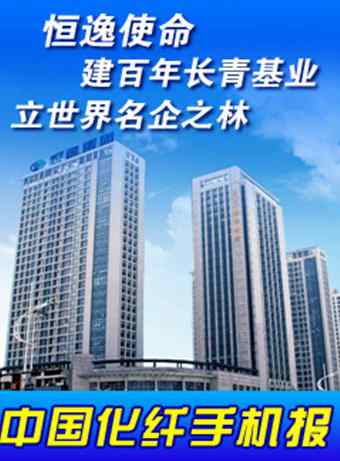 中国化纤手机报2023年第25期（总第655期）2023年7月13日 星期四主办：中国化学纤维工业协会协办：中纤网欢迎浏览http://www.ccfa.com.cnhttp://www.ccfei.comhttp://weibo.com/ccfa2012【本期导读】●2023中国-先进纤维新材料未来技术发展国际学术会议在盛泽召开●化学纤维标准审稿会在哈尔滨召开●中国化纤协会助力唐丝、三友获评2022年度工信部绿色设计产品●2024全国纺织复合人才培养工程高级培训班开始招生●西安富瑞达承担的“FRD/W（1000-4000）-LT1000HT2000系列高低温碳化炉”项目通过科技成果鉴定【行业动态】●2023中国-先进纤维新材料未来技术发展国际学术会议在盛泽召开--------7月10日，“2023中国-先进纤维新材料未来技术发展国际学术会议”在苏州盛泽召开，会议主题为“纤维改变世界 创新引领变革”。中国纺联原会长王天凯、副会长端小平，中国工程院院士孙晋良、徐卫林，中国化纤协会会长陈新伟，江苏新视界先进功能创新中心有限公司董事长梅锋、副董事长（国家先进功能纤维创新中心主任）王玉萍等参会。与会嘉宾共同探讨了先进纤维新材料及未来技术发展特点、方向、对策及潜在的合作模式，为先进纤维新材料未来技术发展、科技创新领域的科技与产业发展献计献策。对于纤维新材料未来技术发展方向，端小平提出三点建议：一要充分发挥科技创新引领作用。二要持续关注技术绿色低碳发展。三要大力提高纤维材料数智度。会上还发布了长三角生态纺织一体化高质量发展白皮书成果等。●化学纤维标准审稿会在哈尔滨召开--------7月4-6日，全国化学纤维标准化技术委员会（SAC/TC586）在黑龙江哈尔滨组织召开审稿会。来自中国化学纤维工业协会、上海市纺织工业技术监督所、全国化学纤维标准化技术委员会和中国化学纤维工业协会标准化技术委员会的委员及行业专家近90人参会。会上审议通过了《化学纤维 重金属含量的测定 电感耦合等离子体发射光谱法和电感耦合等离子体质谱法》1项国家标准，《纤维级聚酯(PET)切片试验方法》1项国标外文版，《再生纤维素纤维用浆粕  反应性能的测定》等7项行业标准，《海藻酸盐短纤维》等2项行标外文版，以及2项团体标准《防弹用超高强型超高分子量聚乙烯长丝》《甘草改性粘胶短纤维》。●中国化纤协会助力唐丝、三友获评2022年度工信部绿色设计产品--------2022年中国化纤协会为唐山三友粘胶纤维编制生命周期评价报告，助力唐丝系列粘胶短纤维、三友系列粘胶短纤维获评2022年度工信部绿色设计产品。作为我国再生纤维素纤维行业重点企业之一，唐山三友引入生态设计理念，建有能耗在线监测系统，通过工信部行业规范条件公告、FSC-COC森林产销监管链、PEFC产销监管链审核，连续在Canopy纽扣排名报告中获得“绿色衬衫”评级，产品先后获得生态纺织品认证（STANDARD 100 by OEKO-TEX）、可持续生产认证（STeP by OEKO-TEX）和TÜV土壤生物可降解认证，获得MADE IN GREEN产品标签。中国化纤协会已辅导多家企业及产品获评绿色工厂、绿色设计产品。目前中国化纤协会正在开展2023年度绿色工厂第三方评价工作，有意申报的企业请联系：刘世扬17718578284。●2024全国纺织复合人才培养工程高级培训班开始招生--------由中国化纤协会、中国纺织工程学会、中棉行协、北京服装学院等联合搭建的纺织高端人才培养平台“全国纺织复合人才培养工程高级培训班”开始招生。“全国纺织复合人才培养工程高级培训班”，以打造纺织“黄埔军校”、创立科技交流俱乐部为目的，邀请知名院校的资深教授及行业专家联袂授课，结合企业实地参观，普及纺织基础知识、分析行业最新工艺及发展趋势、全面提升我国纺织产业链的综合实力。第八期“全国纺织复合人才培养工程高级培训班”定于2024年4月-11月举行。了解详细信息及报名请联系：中国化纤协会窦娟15210118964。●西安富瑞达承担的“FRD/W（1000-4000）-LT1000HT2000系列高低温碳化炉”项目通过科技成果鉴定--------7月3日，由西安富瑞达公司承担的“FRD/W（1000-4000）-LT1000HT2000系列高低温碳化炉”科技成果鉴定会在西安举行。中国纺机协会会长顾平、中国化纤协会副会长吕佳滨等领导、专家出席。鉴定委员会专家听取了项目的研究工作和技术报告、用户使用报告、查新报告等，审查了相关资料，考察了生产现场，经过质询讨论，形成鉴定意见如下：西安富瑞达科技发展有限公司承担的“FRD/W（1000-4000）-LT1000HT2000系列高低温碳化炉”项目整体技术达到国际先进水平，鉴定委员会一致同意该项目通过鉴定，并建议进一步加快市场推广应用。据悉，该设备可提高碳纤维的产品质量和生产效率。【科技前沿】●电纺纤维复合凝胶研究方面获进展-------​​中国科学院苏州纳米技术与纳米仿生研究所研究员张珽团队在《纳微快报》上发表最新研究成果。该研究开发了一种新策略，通过将电纺纤维网络嵌入水凝胶中，从而实现同时具有超薄结构和优异力学性能的复合水凝胶薄膜（<5μm）的构建。纤维复合水凝胶提供了广泛的可调模量，这与大多数生物组织和器官的模量相匹配。得益于纤维复合水凝胶薄膜超软和超薄的特性，其可实现对各种不同粗糙表面的无缝贴附，其广泛可调的力学性能几乎可实现对所有生物软组织（如脑、肝脏、心脏、肺和皮肤）模量的完美匹配，可伴随组织产生形变而不损伤组织，是构建柔性生物电子器件的理想材料。 【卓越读书会】世界上的事情，最忌讳的就是个十全十美，你看那天上的月亮，一旦圆满了，马上就要亏厌；树上的果子，一旦熟透了，马上就要坠落。凡事总要稍留欠缺，才能持恒。-------莫言《檀香刑》【市场快讯】●防晒服尼丝纺面料时下销量节节攀升-------该面料经纬采用锦纶FDY 15D*15D为原料，选用平纹组织在喷水织机上织造，坯布经过预缩、定型、染色等工艺加工而成。该面料具体用途为休闲户外服、运动服等。其坯布幅宽为150cm，克重为40g/平方米，现上市成交价11.00元/米左右，虽然此布料价格昂贵一些，但因其超薄细腻、手感软滑、光感性好、服用性佳等特点博得城乡消费者的欢心，故有市场消费空间，尤其是大中城市消费者乐于享用。据了解，“防晒服的尼丝纺面料”主要销往北京、重庆、沈阳、成都、广州等地。【现货价格】注：外盘为周三价格。较上周涨跌为今日价格与上期报告对比。【市场行情】原油：原油季节性需求启动，本周市场偏强震荡。本周WTI主力合约价格运行在72-76美元/桶，布伦特主力合约价格运行在77-81美元/桶。暂时市场反复交易各种预期的不确定性，大方向上震荡趋势难改，不过短周期内因进入欧美出行需求旺季，基本面支撑力相对较强。聚酯涤纶：7月常规天气扰动的预期比较大，再加上宏观暂时导向仍偏暖，终端开始提前释放明年春夏订单。PTA供需偏紧，本周保持极强的抗跌状态，震荡偏强运行，重心有所上升；MEG受季节性需求支撑及短期开工意外性增多，有所止跌反弹；本周浙江局部地区已经开始出现错峰限电的情况，同时华南另一套新PTA装置投产，后续关注上方压力。锦纶：因原料合约预期稍好，本周锦纶市场走势企稳，锦纶企业开机率约7.9成，供货平稳。下游织造企业开机率稳定，采购小幅跟进。预计后市原料企稳稍好，行业保本或微利，锦纶走势谨慎稍好。氨纶：原料坚挺，氨纶市场走势平稳，行业经营亏损，工厂开机率偏低。终端纺织品各领域仍处于淡季，圆机、织布、经编企业综合开机率在6成附近。后市预计氨纶走势稳健整理。粘胶纤维：粘胶短纤阶段性签单基本结束，市场再次进入工厂订单执行发货阶段。下游签单量多在1个月左右，主要是进入高温天气及订单略有缩减趋势下，市场看淡心态较浓。近期市场再次进入调整观望格局。腈纶：本周原料丙烯腈价格继续上涨，腈纶工厂成本虽有所上升，但受需求疲软影响，将继续低价销售。目前各工厂库存可控，下周腈纶价格预计维持稳定。（本期完）※本手机报免费赠阅，如需宣传服务，或有任何意见、取消服务等，请致电中国化纤协会010-51292251-823。产品  今日价格  较上周涨跌PX外盘（台湾）  1026  45PTA外盘  830  0PTA内盘  5955  95MEG外盘  470  12MEG内盘  4000  85瓶级切片（华东）  7050  50聚酯切片(半光)  6880  50涤纶短纤  7320  60涤纶POY  7500  20涤纶DTY  9100  25涤纶FDY  8700  0CPL内盘  11950  -50锦纶切片  12900  -100锦纶POY  15300  -250锦纶DTY  17500  -350锦纶FDY  16350  0粘胶短纤1.2D  12950  -200粘胶长丝120D  43600  0腈纶短纤  13600  0氨纶40D  31200  0